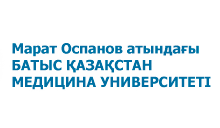 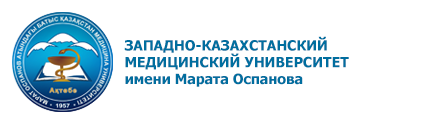 ИНФОРМАЦИОННОЕ ПИСЬМО - ПРИГЛАШЕНИЕк участию в Международной студенческой предметной онлайн олимпиаде по нормальной физиологии приуроченной к 30-летию Независимости Республики Казахстан.Уважаемые коллеги!НАО «Западно-Казахстанский медицинский университет имени Марата Оспанова» 28 апреля 2021года  приглашает принять участие в Международной студенческой предметной онлайн Олимпиаде среди медицинских учебных заведений Казахстана и ближнего зарубежья приуроченной к 30-летию Независимости Республики Казахстан.Главная цель мероприятия - укрепление дружеских отношений между студентами разных учебных заведений. Дата проведения Олимпиады:  28 апреля 2021 года.Организаторы конференции: НАО «Западно-Казахстанский медицинский университет имени Марата Оспанова», Республики Казахстан, кафедра нормальной физиологии.Форма проведения олимпиады – дистанционном формате на платформе ZOOM. Надеемся, что данное мероприятие внесет вклад в развитие дружественных связей наших вузов.К участию в Олимпиаде приглашаются студенты 2-3 курсов из казахстанских, российских и зарубежных медицинских вузов. Команды будут сформированы в зависимости от полученных заявок и количества студентов участвующих в олимпиаде. В состав команды будут входить студенты разных медицинских учебных заведений. Состав жюри - приветствуется участие кандидатов и доктора наук в данном направлений в качестве эксперта и участников обсуждения (не более одного с каждого вуза).В ходе Олимпиады будут проведены следующие конкурсы:Домашнее заданиеМозговой штурмФизиотестыФизиоскопия ФизиографитиРегламент олимпиады для всех участников включает пять этапа: Приветствие и ознакомление команд (20 минут);4 фото – один ответ (20 минут);Тестовые задания на платформе «Google» (20 вопросов, 15 минут);Проверка практических умений на платформе «Zoom» (15 минут).По схеме определить и объяснить физиологический механизм (15 минут).Регистрация участников – с 9.15. (разделить по командам).Определение победителей олимпиады по решению жюри на заключительном этапе подсчета сумм баллов, набранных каждой командой, определяются три победителя олимпиады (первое, второе и третье местаОбъявляются результаты, проводится торжественное вручение дипломов победителей и сертификатов призеров Олимпиады.Ответственный за подготовку и проведение олимпиады – Аманжолқызы Айнур, Кульжанова Динара Сандибаевна и Акжан Жанель.Заявку на участие в Олимпиаде следует направить до 4 апреля (включительно) 2021 года по адресу: olimpiada.zkmu@inbox.ru по прилагаемой форме, а также обязательно в теме письма следует указать название медицинского вуза.Программа проведения олимпиады будут высланы 10 апреля 2021 г после формирования команд на адрес электронной почты, с которой будет получена заявка на участие. Ректор                                                                              М.К. ТелеуовЗАЯВКАна участие в качестве жюриЗАЯВКАна участие в ОлимпиадеОпределение победителей олимпиады по решению жюри на заключительном этапе подсчета сумм баллов, набранных каждой командой, определяются три победителя олимпиады (первое, второе и третье местаОбъявляются результаты, проводится торжественное вручение дипломов победителей и сертификатов призеров Олимпиады.ФИО (полностью)	Место работыДолжность, уч. степень, уч. званиеКонтактная информация (телефон, e-mail).Название вуза:Ф.И.О студента полностьюФакультетКурсКонтактная информацияТелефон (ватсап): Контактная информацияe-mail: